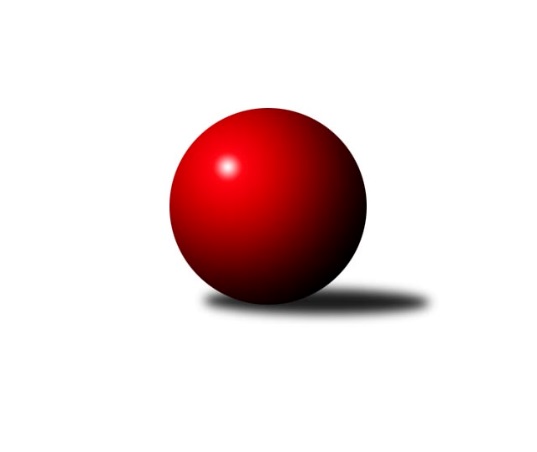 Č.3Ročník 2017/2018	28.4.2024 Krajský přebor KV 2017/2018Statistika 3. kolaTabulka družstev:		družstvo	záp	výh	rem	proh	skore	sety	průměr	body	plné	dorážka	chyby	1.	Sokol Teplá	3	3	0	0	40 : 8 	(23.5 : 12.5)	2508	6	1745	763	36.7	2.	Jiskra Šabina	3	3	0	0	36 : 12 	(20.5 : 15.5)	2433	6	1700	733	45	3.	Jiskra Hazlov˝B˝	3	3	0	0	33 : 15 	(23.0 : 13.0)	2550	6	1734	816	33.3	4.	Kuželky Aš˝B˝	3	2	0	1	34 : 14 	(22.0 : 14.0)	2604	4	1736	868	30.3	5.	Slovan K.Vary˝B˝	3	2	0	1	29 : 19 	(22.5 : 13.5)	2432	4	1690	742	37	6.	Lokomotiva Cheb˝C˝	3	2	0	1	25 : 23 	(19.0 : 17.0)	2453	4	1737	716	54	7.	SKK K.Vary˝B˝	3	1	0	2	18 : 30 	(14.0 : 22.0)	2449	2	1696	754	34	8.	TJ Jáchymov˝B˝	3	1	0	2	15 : 33 	(14.0 : 22.0)	2320	2	1618	702	55.3	9.	SKK K.Vary˝C˝	3	0	1	2	16 : 32 	(13.5 : 22.5)	2364	1	1675	689	61.3	10.	Lokomotiva Cheb˝D˝	3	0	1	2	12 : 36 	(16.0 : 20.0)	2338	1	1636	702	51.7	11.	Slavia Karlovy Vary	3	0	0	3	16 : 32 	(14.0 : 22.0)	2414	0	1706	709	52	12.	TJ Lomnice˝C˝	3	0	0	3	14 : 34 	(14.0 : 22.0)	2395	0	1692	703	47Tabulka doma:		družstvo	záp	výh	rem	proh	skore	sety	průměr	body	maximum	minimum	1.	Jiskra Šabina	3	3	0	0	36 : 12 	(20.5 : 15.5)	2433	6	2460	2390	2.	Kuželky Aš˝B˝	2	2	0	0	28 : 4 	(17.0 : 7.0)	2574	4	2608	2539	3.	Jiskra Hazlov˝B˝	2	2	0	0	23 : 9 	(15.0 : 9.0)	2623	4	2649	2596	4.	Sokol Teplá	1	1	0	0	14 : 2 	(8.5 : 3.5)	2565	2	2565	2565	5.	Lokomotiva Cheb˝C˝	1	1	0	0	12 : 4 	(8.0 : 4.0)	2607	2	2607	2607	6.	Slovan K.Vary˝B˝	1	1	0	0	10 : 6 	(7.5 : 4.5)	2403	2	2403	2403	7.	TJ Jáchymov˝B˝	2	1	0	1	15 : 17 	(11.0 : 13.0)	2425	2	2466	2383	8.	SKK K.Vary˝B˝	2	1	0	1	14 : 18 	(10.0 : 14.0)	2389	2	2447	2330	9.	Lokomotiva Cheb˝D˝	2	0	1	1	12 : 20 	(13.0 : 11.0)	2442	1	2471	2413	10.	Slavia Karlovy Vary	0	0	0	0	0 : 0 	(0.0 : 0.0)	0	0	0	0	11.	TJ Lomnice˝C˝	1	0	0	1	6 : 10 	(4.0 : 8.0)	2403	0	2403	2403	12.	SKK K.Vary˝C˝	1	0	0	1	6 : 10 	(5.0 : 7.0)	2297	0	2297	2297Tabulka venku:		družstvo	záp	výh	rem	proh	skore	sety	průměr	body	maximum	minimum	1.	Sokol Teplá	2	2	0	0	26 : 6 	(15.0 : 9.0)	2480	4	2501	2458	2.	Slovan K.Vary˝B˝	2	1	0	1	19 : 13 	(15.0 : 9.0)	2447	2	2464	2430	3.	Jiskra Hazlov˝B˝	1	1	0	0	10 : 6 	(8.0 : 4.0)	2477	2	2477	2477	4.	Lokomotiva Cheb˝C˝	2	1	0	1	13 : 19 	(11.0 : 13.0)	2377	2	2447	2306	5.	SKK K.Vary˝C˝	2	0	1	1	10 : 22 	(8.5 : 15.5)	2397	1	2425	2369	6.	Jiskra Šabina	0	0	0	0	0 : 0 	(0.0 : 0.0)	0	0	0	0	7.	Kuželky Aš˝B˝	1	0	0	1	6 : 10 	(5.0 : 7.0)	2634	0	2634	2634	8.	SKK K.Vary˝B˝	1	0	0	1	4 : 12 	(4.0 : 8.0)	2510	0	2510	2510	9.	Slavia Karlovy Vary	3	0	0	3	16 : 32 	(14.0 : 22.0)	2414	0	2479	2378	10.	TJ Lomnice˝C˝	2	0	0	2	8 : 24 	(10.0 : 14.0)	2391	0	2434	2347	11.	Lokomotiva Cheb˝D˝	1	0	0	1	0 : 16 	(3.0 : 9.0)	2233	0	2233	2233	12.	TJ Jáchymov˝B˝	1	0	0	1	0 : 16 	(3.0 : 9.0)	2215	0	2215	2215Tabulka podzimní části:		družstvo	záp	výh	rem	proh	skore	sety	průměr	body	doma	venku	1.	Sokol Teplá	3	3	0	0	40 : 8 	(23.5 : 12.5)	2508	6 	1 	0 	0 	2 	0 	0	2.	Jiskra Šabina	3	3	0	0	36 : 12 	(20.5 : 15.5)	2433	6 	3 	0 	0 	0 	0 	0	3.	Jiskra Hazlov˝B˝	3	3	0	0	33 : 15 	(23.0 : 13.0)	2550	6 	2 	0 	0 	1 	0 	0	4.	Kuželky Aš˝B˝	3	2	0	1	34 : 14 	(22.0 : 14.0)	2604	4 	2 	0 	0 	0 	0 	1	5.	Slovan K.Vary˝B˝	3	2	0	1	29 : 19 	(22.5 : 13.5)	2432	4 	1 	0 	0 	1 	0 	1	6.	Lokomotiva Cheb˝C˝	3	2	0	1	25 : 23 	(19.0 : 17.0)	2453	4 	1 	0 	0 	1 	0 	1	7.	SKK K.Vary˝B˝	3	1	0	2	18 : 30 	(14.0 : 22.0)	2449	2 	1 	0 	1 	0 	0 	1	8.	TJ Jáchymov˝B˝	3	1	0	2	15 : 33 	(14.0 : 22.0)	2320	2 	1 	0 	1 	0 	0 	1	9.	SKK K.Vary˝C˝	3	0	1	2	16 : 32 	(13.5 : 22.5)	2364	1 	0 	0 	1 	0 	1 	1	10.	Lokomotiva Cheb˝D˝	3	0	1	2	12 : 36 	(16.0 : 20.0)	2338	1 	0 	1 	1 	0 	0 	1	11.	Slavia Karlovy Vary	3	0	0	3	16 : 32 	(14.0 : 22.0)	2414	0 	0 	0 	0 	0 	0 	3	12.	TJ Lomnice˝C˝	3	0	0	3	14 : 34 	(14.0 : 22.0)	2395	0 	0 	0 	1 	0 	0 	2Tabulka jarní části:		družstvo	záp	výh	rem	proh	skore	sety	průměr	body	doma	venku	1.	Lokomotiva Cheb˝D˝	0	0	0	0	0 : 0 	(0.0 : 0.0)	0	0 	0 	0 	0 	0 	0 	0 	2.	TJ Jáchymov˝B˝	0	0	0	0	0 : 0 	(0.0 : 0.0)	0	0 	0 	0 	0 	0 	0 	0 	3.	SKK K.Vary˝B˝	0	0	0	0	0 : 0 	(0.0 : 0.0)	0	0 	0 	0 	0 	0 	0 	0 	4.	SKK K.Vary˝C˝	0	0	0	0	0 : 0 	(0.0 : 0.0)	0	0 	0 	0 	0 	0 	0 	0 	5.	Slavia Karlovy Vary	0	0	0	0	0 : 0 	(0.0 : 0.0)	0	0 	0 	0 	0 	0 	0 	0 	6.	Jiskra Šabina	0	0	0	0	0 : 0 	(0.0 : 0.0)	0	0 	0 	0 	0 	0 	0 	0 	7.	Jiskra Hazlov˝B˝	0	0	0	0	0 : 0 	(0.0 : 0.0)	0	0 	0 	0 	0 	0 	0 	0 	8.	Sokol Teplá	0	0	0	0	0 : 0 	(0.0 : 0.0)	0	0 	0 	0 	0 	0 	0 	0 	9.	TJ Lomnice˝C˝	0	0	0	0	0 : 0 	(0.0 : 0.0)	0	0 	0 	0 	0 	0 	0 	0 	10.	Lokomotiva Cheb˝C˝	0	0	0	0	0 : 0 	(0.0 : 0.0)	0	0 	0 	0 	0 	0 	0 	0 	11.	Slovan K.Vary˝B˝	0	0	0	0	0 : 0 	(0.0 : 0.0)	0	0 	0 	0 	0 	0 	0 	0 	12.	Kuželky Aš˝B˝	0	0	0	0	0 : 0 	(0.0 : 0.0)	0	0 	0 	0 	0 	0 	0 	0 Zisk bodů pro družstvo:		jméno hráče	družstvo	body	zápasy	v %	dílčí body	sety	v %	1.	Michael Wittwar 	Jiskra Hazlov˝B˝ 	6	/	3	(100%)		/		(%)	2.	Petr Jedlička ml. 	Kuželky Aš˝B˝ 	6	/	3	(100%)		/		(%)	3.	Vladislav Urban 	Kuželky Aš˝B˝ 	6	/	3	(100%)		/		(%)	4.	Jaromír Valenta 	Sokol Teplá 	6	/	3	(100%)		/		(%)	5.	Petr Málek 	Lokomotiva Cheb˝C˝ 	6	/	3	(100%)		/		(%)	6.	Martin Mojžíš 	Slavia Karlovy Vary 	6	/	3	(100%)		/		(%)	7.	Zdeněk Pavlík 	Slavia Karlovy Vary 	6	/	3	(100%)		/		(%)	8.	Vladimír Veselý st.	Kuželky Aš˝B˝ 	6	/	3	(100%)		/		(%)	9.	Miroslava Poláčková 	Sokol Teplá 	6	/	3	(100%)		/		(%)	10.	Petr Beseda 	Slovan K.Vary˝B˝ 	4	/	2	(100%)		/		(%)	11.	František Průša 	Slovan K.Vary˝B˝ 	4	/	2	(100%)		/		(%)	12.	Petr Bohmann 	Jiskra Hazlov˝B˝ 	4	/	2	(100%)		/		(%)	13.	Pavel Kučera 	Jiskra Šabina 	4	/	2	(100%)		/		(%)	14.	Jiří Velek 	Sokol Teplá 	4	/	2	(100%)		/		(%)	15.	Jana Komancová 	Jiskra Hazlov˝B˝ 	4	/	2	(100%)		/		(%)	16.	Eduard Seidl 	Jiskra Šabina 	4	/	2	(100%)		/		(%)	17.	Jan Mandák 	Sokol Teplá 	4	/	3	(67%)		/		(%)	18.	Petr Haken 	Jiskra Hazlov˝B˝ 	4	/	3	(67%)		/		(%)	19.	Daniela Stašová 	Slovan K.Vary˝B˝ 	4	/	3	(67%)		/		(%)	20.	Miroslav Budil 	Lokomotiva Cheb˝C˝ 	4	/	3	(67%)		/		(%)	21.	Pavel Pazdera 	SKK K.Vary˝C˝ 	4	/	3	(67%)		/		(%)	22.	Václav Čechura 	SKK K.Vary˝B˝ 	4	/	3	(67%)		/		(%)	23.	Luboš Axamský 	Sokol Teplá 	4	/	3	(67%)		/		(%)	24.	Petr Lidmila 	TJ Lomnice˝C˝ 	4	/	3	(67%)		/		(%)	25.	Jaromír Černý 	Jiskra Šabina 	4	/	3	(67%)		/		(%)	26.	Jiří Beneš 	Jiskra Šabina 	4	/	3	(67%)		/		(%)	27.	Miroslav Pešťák 	Sokol Teplá 	4	/	3	(67%)		/		(%)	28.	Jiří Flejšar 	TJ Lomnice˝C˝ 	4	/	3	(67%)		/		(%)	29.	Václav Zeman 	SKK K.Vary˝B˝ 	4	/	3	(67%)		/		(%)	30.	Dagmar Jedličková 	Kuželky Aš˝B˝ 	4	/	3	(67%)		/		(%)	31.	Václav Šnajdr 	SKK K.Vary˝C˝ 	4	/	3	(67%)		/		(%)	32.	Bohumil Vyleťal 	Lokomotiva Cheb˝C˝ 	3	/	2	(75%)		/		(%)	33.	Miroslav Handšuh 	Slovan K.Vary˝B˝ 	2	/	1	(100%)		/		(%)	34.	Zdeněk Chmel 	Slavia Karlovy Vary 	2	/	1	(100%)		/		(%)	35.	Stanislav Pelc 	TJ Jáchymov˝B˝ 	2	/	1	(100%)		/		(%)	36.	Štefan Mrenica 	TJ Jáchymov˝B˝ 	2	/	1	(100%)		/		(%)	37.	Jiří Mitáček st.	SKK K.Vary˝C˝ 	2	/	1	(100%)		/		(%)	38.	Jiří Kočan 	SKK K.Vary˝B˝ 	2	/	1	(100%)		/		(%)	39.	František Seidl 	Jiskra Šabina 	2	/	1	(100%)		/		(%)	40.	Václav Mašek 	Kuželky Aš˝B˝ 	2	/	2	(50%)		/		(%)	41.	Tomáš Beck ml. ml.	Slovan K.Vary˝B˝ 	2	/	2	(50%)		/		(%)	42.	Gerhard Brandl 	Jiskra Šabina 	2	/	2	(50%)		/		(%)	43.	Lubomír Hromada 	TJ Lomnice˝C˝ 	2	/	2	(50%)		/		(%)	44.	Roman Bláha 	Jiskra Šabina 	2	/	2	(50%)		/		(%)	45.	Ladislav Martínek 	TJ Jáchymov˝B˝ 	2	/	2	(50%)		/		(%)	46.	Petr Kocifaj 	TJ Jáchymov˝B˝ 	2	/	2	(50%)		/		(%)	47.	Pavel Feksa 	Lokomotiva Cheb˝D˝ 	2	/	2	(50%)		/		(%)	48.	Vladimír Maxa 	TJ Jáchymov˝B˝ 	2	/	2	(50%)		/		(%)	49.	Růžena Kovačíková 	TJ Lomnice˝C˝ 	2	/	2	(50%)		/		(%)	50.	Andrea Špačková 	Jiskra Hazlov˝B˝ 	2	/	2	(50%)		/		(%)	51.	Albert Kupčík 	TJ Lomnice˝C˝ 	2	/	2	(50%)		/		(%)	52.	Václav Veselý 	Kuželky Aš˝B˝ 	2	/	2	(50%)		/		(%)	53.	Pavel Schubert 	Lokomotiva Cheb˝D˝ 	2	/	3	(33%)		/		(%)	54.	Helena Gladavská 	Lokomotiva Cheb˝D˝ 	2	/	3	(33%)		/		(%)	55.	Eva Nováčková 	Lokomotiva Cheb˝C˝ 	2	/	3	(33%)		/		(%)	56.	Daniel Hussar 	Lokomotiva Cheb˝D˝ 	2	/	3	(33%)		/		(%)	57.	Blanka Pešková 	SKK K.Vary˝B˝ 	2	/	3	(33%)		/		(%)	58.	Johannes Luster 	Slovan K.Vary˝B˝ 	2	/	3	(33%)		/		(%)	59.	Jan Adam 	Lokomotiva Cheb˝D˝ 	2	/	3	(33%)		/		(%)	60.	Miroslav Špaček 	SKK K.Vary˝C˝ 	2	/	3	(33%)		/		(%)	61.	Jiří Jaroš 	Lokomotiva Cheb˝D˝ 	2	/	3	(33%)		/		(%)	62.	Pavel Pokorný 	Lokomotiva Cheb˝C˝ 	2	/	3	(33%)		/		(%)	63.	Vítězslav Vodehnal 	SKK K.Vary˝B˝ 	2	/	3	(33%)		/		(%)	64.	Jiří Beneš ml. ml.	Jiskra Šabina 	2	/	3	(33%)		/		(%)	65.	Marcel Toužimský 	Slovan K.Vary˝B˝ 	1	/	1	(50%)		/		(%)	66.	Pavel Repčik 	Jiskra Hazlov˝B˝ 	1	/	2	(25%)		/		(%)	67.	Jiří Šeda 	TJ Jáchymov˝B˝ 	1	/	2	(25%)		/		(%)	68.	Antonín Tóth 	TJ Jáchymov˝B˝ 	0	/	1	(0%)		/		(%)	69.	František Mazák ml. ml.	Kuželky Aš˝B˝ 	0	/	1	(0%)		/		(%)	70.	Vladimír Černohous 	Slavia Karlovy Vary 	0	/	1	(0%)		/		(%)	71.	Ivan Rambousek 	Lokomotiva Cheb˝D˝ 	0	/	1	(0%)		/		(%)	72.	Robert Žalud 	Slovan K.Vary˝B˝ 	0	/	1	(0%)		/		(%)	73.	Zdeňka Zmeškalová 	Slovan K.Vary˝B˝ 	0	/	1	(0%)		/		(%)	74.	Vladimír Krýsl 	Lokomotiva Cheb˝C˝ 	0	/	1	(0%)		/		(%)	75.	Hana Makarová 	TJ Jáchymov˝B˝ 	0	/	1	(0%)		/		(%)	76.	Rostislav Milota 	Sokol Teplá 	0	/	1	(0%)		/		(%)	77.	Jitka Laudátová 	Kuželky Aš˝B˝ 	0	/	1	(0%)		/		(%)	78.	Hedvika Besedová 	Slovan K.Vary˝B˝ 	0	/	1	(0%)		/		(%)	79.	Libor Kupka 	SKK K.Vary˝C˝ 	0	/	2	(0%)		/		(%)	80.	Martina Sobotková 	SKK K.Vary˝B˝ 	0	/	2	(0%)		/		(%)	81.	Kamil Bláha 	Jiskra Hazlov˝B˝ 	0	/	3	(0%)		/		(%)	82.	Vlastimil Čegan 	TJ Jáchymov˝B˝ 	0	/	3	(0%)		/		(%)	83.	Josef Volf 	TJ Lomnice˝C˝ 	0	/	3	(0%)		/		(%)	84.	Jiří Gabriško 	SKK K.Vary˝C˝ 	0	/	3	(0%)		/		(%)	85.	Jana Hamrová 	Lokomotiva Cheb˝C˝ 	0	/	3	(0%)		/		(%)	86.	Radek Cimbala 	Slavia Karlovy Vary 	0	/	3	(0%)		/		(%)	87.	Ondřej Černohous 	Slavia Karlovy Vary 	0	/	3	(0%)		/		(%)	88.	Josef Zvěřina 	TJ Lomnice˝C˝ 	0	/	3	(0%)		/		(%)	89.	Vladimír Lukeš 	TJ Jáchymov˝B˝ 	0	/	3	(0%)		/		(%)	90.	Blanka Martinková 	SKK K.Vary˝C˝ 	0	/	3	(0%)		/		(%)	91.	Štefan Cimbala 	Slavia Karlovy Vary 	0	/	3	(0%)		/		(%)	92.	Zdeněk Loveček 	SKK K.Vary˝B˝ 	0	/	3	(0%)		/		(%)Průměry na kuželnách:		kuželna	průměr	plné	dorážka	chyby	výkon na hráče	1.	Hazlov, 1-4	2581	1753	828	39.0	(430.3)	2.	Lokomotiva Cheb, 1-2	2487	1735	752	43.0	(414.6)	3.	Sokol Teplá, 1-4	2467	1718	748	44.5	(411.2)	4.	Kuželky Aš, 1-4	2460	1679	780	42.8	(410.0)	5.	Lomnice, 1-4	2440	1695	745	40.5	(406.7)	6.	Jáchymov, 1-2	2436	1690	746	45.8	(406.1)	7.	TJ Šabina, 1-2	2390	1675	714	48.5	(398.3)	8.	Karlovy Vary, 1-4	2371	1683	688	48.0	(395.3)Nejlepší výkony na kuželnách:Hazlov, 1-4Jiskra Hazlov˝B˝	2649	1. kolo	Petr Jedlička ml. 	Kuželky Aš˝B˝	497	1. koloKuželky Aš˝B˝	2634	1. kolo	Michael Wittwar 	Jiskra Hazlov˝B˝	474	1. koloJiskra Hazlov˝B˝	2596	3. kolo	Petr Haken 	Jiskra Hazlov˝B˝	466	1. koloLokomotiva Cheb˝C˝	2447	3. kolo	Kamil Bláha 	Jiskra Hazlov˝B˝	461	1. kolo		. kolo	Jitka Laudátová 	Kuželky Aš˝B˝	452	1. kolo		. kolo	Petr Haken 	Jiskra Hazlov˝B˝	448	3. kolo		. kolo	Vladislav Urban 	Kuželky Aš˝B˝	441	1. kolo		. kolo	Vladimír Veselý st.	Kuželky Aš˝B˝	439	1. kolo		. kolo	Petr Bohmann 	Jiskra Hazlov˝B˝	438	3. kolo		. kolo	Pavel Repčik 	Jiskra Hazlov˝B˝	438	1. koloLokomotiva Cheb, 1-2Lokomotiva Cheb˝C˝	2607	2. kolo	Miroslav Budil 	Lokomotiva Cheb˝C˝	481	2. koloSKK K.Vary˝B˝	2510	2. kolo	Petr Málek 	Lokomotiva Cheb˝C˝	449	2. koloSokol Teplá	2501	1. kolo	Luboš Axamský 	Sokol Teplá	446	1. koloLokomotiva Cheb˝D˝	2471	1. kolo	Helena Gladavská 	Lokomotiva Cheb˝D˝	442	3. koloSKK K.Vary˝C˝	2425	3. kolo	Jiří Jaroš 	Lokomotiva Cheb˝D˝	440	3. koloLokomotiva Cheb˝D˝	2413	3. kolo	Jaromír Valenta 	Sokol Teplá	437	1. kolo		. kolo	Václav Zeman 	SKK K.Vary˝B˝	435	2. kolo		. kolo	Jiří Gabriško 	SKK K.Vary˝C˝	433	3. kolo		. kolo	Jana Hamrová 	Lokomotiva Cheb˝C˝	432	2. kolo		. kolo	Miroslava Poláčková 	Sokol Teplá	430	1. koloSokol Teplá, 1-4Sokol Teplá	2565	2. kolo	Jaromír Valenta 	Sokol Teplá	480	2. koloSKK K.Vary˝C˝	2369	2. kolo	Miroslav Pešťák 	Sokol Teplá	439	2. kolo		. kolo	Jiří Velek 	Sokol Teplá	428	2. kolo		. kolo	Jan Mandák 	Sokol Teplá	425	2. kolo		. kolo	Jiří Gabriško 	SKK K.Vary˝C˝	416	2. kolo		. kolo	Miroslava Poláčková 	Sokol Teplá	403	2. kolo		. kolo	Libor Kupka 	SKK K.Vary˝C˝	402	2. kolo		. kolo	Václav Šnajdr 	SKK K.Vary˝C˝	400	2. kolo		. kolo	Pavel Pazdera 	SKK K.Vary˝C˝	399	2. kolo		. kolo	Luboš Axamský 	Sokol Teplá	390	2. koloKuželky Aš, 1-4Kuželky Aš˝B˝	2608	2. kolo	Petr Jedlička ml. 	Kuželky Aš˝B˝	504	3. koloKuželky Aš˝B˝	2539	3. kolo	Radek Cimbala 	Slavia Karlovy Vary	464	3. koloSlavia Karlovy Vary	2479	3. kolo	Václav Mašek 	Kuželky Aš˝B˝	460	2. koloTJ Jáchymov˝B˝	2215	2. kolo	Vladislav Urban 	Kuželky Aš˝B˝	450	2. kolo		. kolo	Petr Jedlička ml. 	Kuželky Aš˝B˝	442	2. kolo		. kolo	Dagmar Jedličková 	Kuželky Aš˝B˝	436	2. kolo		. kolo	Václav Veselý 	Kuželky Aš˝B˝	434	2. kolo		. kolo	Zdeněk Pavlík 	Slavia Karlovy Vary	432	3. kolo		. kolo	Martin Mojžíš 	Slavia Karlovy Vary	426	3. kolo		. kolo	Vladimír Veselý st.	Kuželky Aš˝B˝	415	3. koloLomnice, 1-4Jiskra Hazlov˝B˝	2477	2. kolo	Jana Komancová 	Jiskra Hazlov˝B˝	437	2. koloTJ Lomnice˝C˝	2403	2. kolo	Petr Lidmila 	TJ Lomnice˝C˝	437	2. kolo		. kolo	Michael Wittwar 	Jiskra Hazlov˝B˝	433	2. kolo		. kolo	Jiří Flejšar 	TJ Lomnice˝C˝	418	2. kolo		. kolo	Petr Bohmann 	Jiskra Hazlov˝B˝	417	2. kolo		. kolo	Petr Haken 	Jiskra Hazlov˝B˝	412	2. kolo		. kolo	Růžena Kovačíková 	TJ Lomnice˝C˝	400	2. kolo		. kolo	Lubomír Hromada 	TJ Lomnice˝C˝	395	2. kolo		. kolo	Jan Bartoš 	Jiskra Hazlov˝B˝	391	2. kolo		. kolo	Kamil Bláha 	Jiskra Hazlov˝B˝	387	2. koloJáchymov, 1-2TJ Jáchymov˝B˝	2466	3. kolo	Robert Žalud 	Slovan K.Vary˝B˝	449	1. koloSlovan K.Vary˝B˝	2464	1. kolo	Petr Lidmila 	TJ Lomnice˝C˝	442	3. koloTJ Lomnice˝C˝	2434	3. kolo	Petr Beseda 	Slovan K.Vary˝B˝	436	1. koloTJ Jáchymov˝B˝	2383	1. kolo	Ladislav Martínek 	TJ Jáchymov˝B˝	435	3. kolo		. kolo	Vladimír Lukeš 	TJ Jáchymov˝B˝	426	1. kolo		. kolo	Vladimír Maxa 	TJ Jáchymov˝B˝	425	3. kolo		. kolo	Lubomír Hromada 	TJ Lomnice˝C˝	423	3. kolo		. kolo	Petr Kocifaj 	TJ Jáchymov˝B˝	419	3. kolo		. kolo	Marcel Toužimský 	Slovan K.Vary˝B˝	415	1. kolo		. kolo	Jiří Šeda 	TJ Jáchymov˝B˝	415	1. koloTJ Šabina, 1-2Jiskra Šabina	2460	3. kolo	Roman Bláha 	Jiskra Šabina	450	3. koloJiskra Šabina	2449	2. kolo	Jaromír Černý 	Jiskra Šabina	440	2. koloSlovan K.Vary˝B˝	2430	3. kolo	Petr Beseda 	Slovan K.Vary˝B˝	439	3. koloJiskra Šabina	2390	1. kolo	Eduard Seidl 	Jiskra Šabina	429	2. koloSlavia Karlovy Vary	2378	1. kolo	Jiří Beneš 	Jiskra Šabina	428	3. koloLokomotiva Cheb˝D˝	2233	2. kolo	Eduard Seidl 	Jiskra Šabina	421	1. kolo		. kolo	Tomáš Beck ml. ml.	Slovan K.Vary˝B˝	419	3. kolo		. kolo	Jaromír Černý 	Jiskra Šabina	416	3. kolo		. kolo	Radek Cimbala 	Slavia Karlovy Vary	414	1. kolo		. kolo	Václav Basl 	Jiskra Šabina	414	3. koloKarlovy Vary, 1-4Sokol Teplá	2458	3. kolo	Miroslav Handšuh 	Slovan K.Vary˝B˝	453	2. koloSKK K.Vary˝B˝	2447	1. kolo	Václav Zeman 	SKK K.Vary˝B˝	440	1. koloSlovan K.Vary˝B˝	2403	2. kolo	Vítězslav Vodehnal 	SKK K.Vary˝B˝	437	1. koloSlavia Karlovy Vary	2386	2. kolo	Miroslav Pešťák 	Sokol Teplá	428	3. koloTJ Lomnice˝C˝	2347	1. kolo	Jaromír Valenta 	Sokol Teplá	427	3. koloSKK K.Vary˝B˝	2330	3. kolo	Martin Mojžíš 	Slavia Karlovy Vary	425	2. koloLokomotiva Cheb˝C˝	2306	1. kolo	Daniela Stašová 	Slovan K.Vary˝B˝	423	2. koloSKK K.Vary˝C˝	2297	1. kolo	Radek Cimbala 	Slavia Karlovy Vary	422	2. kolo		. kolo	Jiří Velek 	Sokol Teplá	415	3. kolo		. kolo	Pavel Pazdera 	SKK K.Vary˝C˝	414	1. koloČetnost výsledků:	8.0 : 8.0	1x	6.0 : 10.0	2x	4.0 : 12.0	1x	3.0 : 13.0	1x	2.0 : 14.0	1x	16.0 : 0.0	2x	14.0 : 2.0	1x	13.0 : 3.0	1x	12.0 : 4.0	4x	10.0 : 6.0	4x